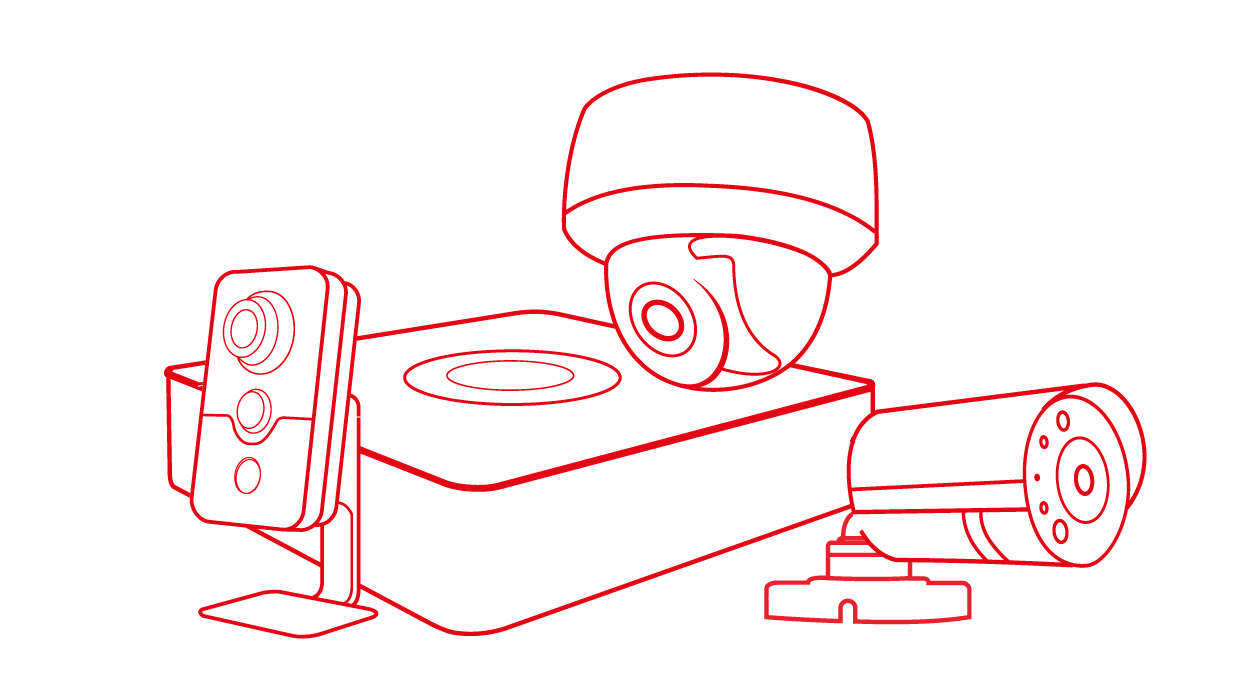 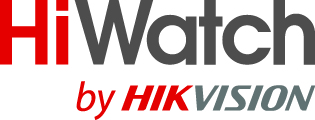 Паспорт изделияDS-I202Купольная IP-видеокамера с ИК-подсветкой до 30мDS-I202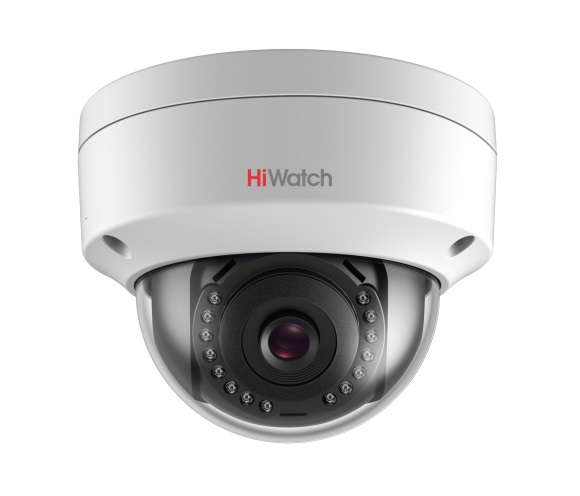 Ключевые особенности:Разрешение 2МпИК-подсветка до 30мIP67, IK10РазмерыСпецификацииDS-I202Камера Камера Матрица1/2.8" Progressive scan CMOSЧувствительность0.01лк @(F1.2, AGC вкл.), 0лк с вкл ИКСкорость электронного затвора1/3 с ~ 1/100 000 с, поддержка медленного затвораОбъектив2.8 мм @F2.0, 4 мм@F2.2, 6 мм@F2.0Крепление объективаМ12Угол обзора объектива105° (2.8 мм), 84° (4 мм), 55° (6 мм)Режим «День/ночь»Механический ИК-фильтр с автопереключениемРегулировка угла установкиПоворот: 0° - 355°; наклон: 0° - 70°СжатиеСжатиеВидеосжатиеH.264/MJPEGПрофиль H.264Baseline Profile / Main ProfileБитрейт видео32 кб/с– 2 Мб/сИзображениеИзображениеМаксимальное разрешение1920 × 1080Основной поток(1920×1080,1280х960, 1280×720)@25 к/сДополнительный поток(704х576, 640×480, 352×288, 320×240)@25 к/сНастройки изображенияНасыщенность, яркость, контраст, резкость, зеркалирование, маска приватности и наложение изображения настраиваются через клиентское ПО или веб-браузерУлучшение изображенияDWDR, 3D DNR, BLC, ROIПереключение «День/ночь»Авто / по расписаниюSmart видеоаналитикаSmart видеоаналитикаДетекция движенияПоддерживаетсяАнтисаботажЗаслон объективаСетьСетьПротоколыTCP/IP, ICMP, HTTP, HTTPS, FTP, DHCP, DNS, DDNS, RTP, RTSP, RTCP, NTP, UPnP, SMTP, IGMP, 802.1X, QoS, IPv6, Bonjour, HIK Cloud P2PБезопасностьАутентификация пользователя, водяные знаки, фильтрация IP-адресовСовместимостьONVIF (PROFILE S, PROFILE G), PSIA, CGI, ISAPIСрабатывание тревогиОбнаружение несанкционированных действий, разрыв сети, конфликт IP-адресовДействия по тревогеУведомление на клиентское ПО, отправка email, загрузка на FTP, активация канала записиИнтерфейсыИнтерфейсыСетевой интерфейс1 RJ45 10M/100M EthernetКнопка сброса настроекЕстьОсновное Основное ПитаниеDC12В±25% / PoE(IEEE 802.3af)Потребляемая мощность5Вт макс.Рабочие условия-40°С — 60°С, влажность 95% или меньше (без конденсата)ЗащитаIP67, IK10Дальность действия ИК-подсветкиДо 30м, Smart ИКМатериал корпусаМеталл/ ПластикРазмерыØ 111 х 82ммВес0,5 кг